З А Я В Л Е Н И Ена участие в ГИА-9 в форме ОГЭ в 2024 годуФамилияИмяОтчество (при наличии)Дата рожденияКонтактный телефонНаименование документа, удостоверяющего личность:Реквизиты документа, удостоверяющего личность:Страховой номер индивидуального лицевого счета (СНИЛС):Прошу зарегистрировать меня для участия в ГИА в форме ОГЭ по следующим   учебным предметам:* допускается в случае отсутствия возможности пройти ГИА-9 в основной и дополнительный периодыПрошу организовать проведение экзаменов в условиях, учитывающих состояние моего здоровья, особенности психофизического развития, подтверждаемые: оригиналом или надлежащим образом заверенной копией рекомендаций ПМПК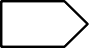  оригиналом или надлежащим образом заверенной копией справки, подтверждающей факт установления инвалидности, выданной федеральным государственным учреждением медико-социальной экспертизыНеобходимые условия проведения ГИА:С порядком проведения ГИА, в том числе со сроками, местами проведения ГИА, с основаниями для удаления с экзамена, с процедурой досрочного завершения экзамена по объективным причинам, правилами заполнения бланков и дополнительных бланков, о ведении в ППЭ и аудиториях видеозаписи, с порядком подачи и рассмотрения апелляций о нарушении Порядка и о несогласии с выставленными баллами, со временем и местом ознакомления с результатами ГИА ознакомлен/ознакомлена.Подпись заявителя_______________/______________________________________________ (Ф.И.О.) «____» ___________ 2024 г.Подпись родителя/законного представителя (нужное подчеркнуть) _______________/______________________________________________ (Ф.И.О.) «____» ___________ 2024 г.Заявление принял «___» ________ 2024 г. ________/_________________ (Ф.И.О.)Регистрационный номерПриложение 2 к приказу Департамента образования и науки Ивановской областиот 08.02.2024 № 154-оРуководителю образовательной организации__________________________________________________________________________(наименование образовательной организации)__________________________________________________________________________ (ФИО руководителя)..--Пол:МужскойЖенскийНаименование учебного предметаОтметка о выборе экзаменаОтметка о выборе экзаменаНаименование учебного предметаДосрочный период*Основной периодРусский языкМатематикаФизикаХимияИнформатикаБиологияИсторияГеографияОбществознаниеЛитератураАнглийский язык(письменная часть и устная часть)Немецкий язык (письменная часть и устная часть)Французский язык (письменная часть и устная часть)Испанский язык (письменная часть и устная часть)